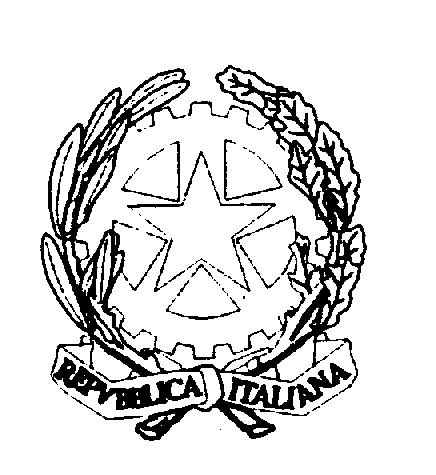 SCHEDA PROGETTO EXTRA-CURRICULARE P.O.F. 2022-2023DESCRIZIONE (max 1500 caratteri, spazi inclusi)Strumenti di valutazione del progettoRIFERIMENTO AL DOCUMENTO P.T.O.F.RISORSE UMANERisorse professionali:		SPAZI DESTINATI AL PROGETTORisorse materiali previsteData:      Il/La Referente
_________________________REPERIMENTO FONDI (a cura dell’ufficio)ATTENZIONENon segnare dati sensibili degli alunni, la scheda progettuale può essere pubblicata come allegato al PTOF.Compilare in formato digitale con font Times New Roman 12 e inviare entro il termine fissato.Le COLLABORAZIONI con ENTI ed ESPERTI ESTERNI potranno essere richieste soltanto se il personale interno non è disponibile o non è in possesso delle competenze necessarie alla realizzazione del progetto.  Il conferimento delle prestazioni d’opera potrà avvenire soltanto dopo l’espletamento di regolare procedura per l’individuazione del contraente (esempio: bandi o indagini di mercato). Prima di accedere alla scuola per svolgere qualsiasi attività, è necessario che l’esperto abbia stipulato e firmato il contratto. Gli esperti offerti da enti esterni o che intervengono a titolo gratuito devono comunque essere preventivamente autorizzati in forma scritta dal Dirigente Scolastico.Poiché l’istruttoria per le attività negoziali sarà svolta direttamente dal Direttore S.G.A., per contattare esperti o ditte per la richiesta formale di preventivi rivolgersi alla DSGA. Si ricorda che ogni progetto deve essere preventivamente approvato dal Collegio dei Docenti.Prima di iniziare le attività progettuali i docenti devono essere autorizzati dal Dirigente Scolastico.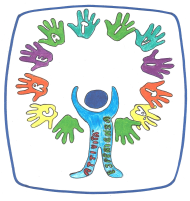                                                         M.I.U.R. – U.S.R. per il LazioIstituto Comprensivo StataleGINO FELCI - RMIC8F700AViaAccademia Italiana della Cucina n.1  - 00049 Velletri (Roma)Centralino: 06/9615.1373 e 06/9642.144 - Fax: 06/9615.5042@: RMIC8F700A@istruzione.it; RMIC8F700A@pec.istruzione.it; :www.ginofelci.edu.itCodice fiscale: 95036920585 - Codice IPA: istsc_rmic8f700a - Codice unico per fatturazione: UF8RRD                                                        M.I.U.R. – U.S.R. per il LazioIstituto Comprensivo StataleGINO FELCI - RMIC8F700AViaAccademia Italiana della Cucina n.1  - 00049 Velletri (Roma)Centralino: 06/9615.1373 e 06/9642.144 - Fax: 06/9615.5042@: RMIC8F700A@istruzione.it; RMIC8F700A@pec.istruzione.it; :www.ginofelci.edu.itCodice fiscale: 95036920585 - Codice IPA: istsc_rmic8f700a - Codice unico per fatturazione: UF8RRD                                                        M.I.U.R. – U.S.R. per il LazioIstituto Comprensivo StataleGINO FELCI - RMIC8F700AViaAccademia Italiana della Cucina n.1  - 00049 Velletri (Roma)Centralino: 06/9615.1373 e 06/9642.144 - Fax: 06/9615.5042@: RMIC8F700A@istruzione.it; RMIC8F700A@pec.istruzione.it; :www.ginofelci.edu.itCodice fiscale: 95036920585 - Codice IPA: istsc_rmic8f700a - Codice unico per fatturazione: UF8RRD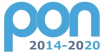 Fondi strutturali europei 2014-2020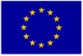 PLESSO/IREFERENTE:titolo:titolo: Nuovo	 Prosecuzione         Nuovo	 Prosecuzione        sede di svolgimento:destinatari:(Gruppi di alunni, classi, classi parallele, sezioni, plessi, genitori o personale scolastico…)      Gruppi classe Classi aperte verticali Classi aperte parallele Altro (Gruppi di alunni, classi, classi parallele, sezioni, plessi, genitori o personale scolastico…)      Gruppi classe Classi aperte verticali Classi aperte parallele Altro destinatari:TOT. ALUNNI     TOT. DOCENTI     Denominazione e descrizione sintetica del progetto:Tempi di attuazione:Ore totali     Tempi di attuazione:Periodo     Tempi di attuazione:Giorno/i e orario/i    Finalità e obiettivi formativi:(disciplinari o educativi)Risultati attesiQuale ricaduta formativa ci si attende a favore dei destinatari del progetto; Collegamento con le attività curricolari e/o altre iniziative assunte dalla scuolaIndicare i descrittori e gli indicatori di valutazione per la verifica dell’efficacia del progetto Numero dei partecipanti Costanza nella frequenza Attenzione e gradimento dei partecipanti Modalità di monitoraggio (il responsabile del progetto utilizzerà modelli concordati di autovalutazione per la   rilevazione dei punti di forza e di eventuali punti critici)Ai fini del Piano Finanziario, indicare l’area a cui si riferisce il progetto mettendo una x prima della lettera PRiferimento art.1 Legge 107/2015Ai fini del Piano Finanziario, indicare l’area a cui si riferisce il progetto mettendo una x prima della lettera P   P8Area linguistico - espressivaAi fini del Piano Finanziario, indicare l’area a cui si riferisce il progetto mettendo una x prima della lettera P   P9 Area delle lingue straniereAi fini del Piano Finanziario, indicare l’area a cui si riferisce il progetto mettendo una x prima della lettera P   P10Area logico – matematica: difficoltà, potenziamento, eccellenzeAi fini del Piano Finanziario, indicare l’area a cui si riferisce il progetto mettendo una x prima della lettera P   P11Area musicale – artistico - creativaAi fini del Piano Finanziario, indicare l’area a cui si riferisce il progetto mettendo una x prima della lettera P   P12Area motorio - espressivaAi fini del Piano Finanziario, indicare l’area a cui si riferisce il progetto mettendo una x prima della lettera P   P13Area dello star bene insieme: cittadinanza attiva e responsabileAi fini del Piano Finanziario, indicare l’area a cui si riferisce il progetto mettendo una x prima della lettera P   P14Area della prevenzione delle difficoltà e dell’insuccesso scolasticoAi fini del Piano Finanziario, indicare l’area a cui si riferisce il progetto mettendo una x prima della lettera P   P15Area dello star bene insieme:Ai fini del Piano Finanziario, indicare l’area a cui si riferisce il progetto mettendo una x prima della lettera P   P16Area linguistico – sociale: difficoltà, potenziamento, eccellenzeAi fini del Piano Finanziario, indicare l’area a cui si riferisce il progetto mettendo una x prima della lettera P   P17Area dell’accoglienza, della continuità, dell’orientamentoAi fini del Piano Finanziario, indicare l’area a cui si riferisce il progetto mettendo una x prima della lettera P   P20Trinitypersonalenominativo/i:n. ore frontali/Insegnamento(LD 35 €)n.ore funzionali/insegnamento (LD 17,5 €) Appartenente all’I.C.(Specificare cognomi e nomi dei docenti)1.   Appartenente all’I.C.(Specificare cognomi e nomi dei docenti)2. Appartenente all’I.C.(Specificare cognomi e nomi dei docenti)3. Appartenente all’I.C.(Specificare cognomi e nomi dei docenti)4. Personale ATA per: Partecipazione al progetto fuori dal turno di servizio Personale ATA per: Partecipazione al progetto fuori dal turno di servizio     € (a cura dell’Ufficio)     € (a cura dell’Ufficio) Ore apertura straordinaria sede (precisare) Ore apertura straordinaria sede (precisare)n. oren. ore Esperto/i esterno/i Esperto/i esterno/i AULA LABORATORIO BIBLIOTECA PALESTRASPAZI ESTERNIIndicareCosti☐ Materiali (scrivere elenco dettagliato)     €☐ Altro (specificare):           € FINANZIAMENTO dell’ISTITUTO - Programma annuale     €     €     €FINANZIAMENTO dell’ISTITUTO – FIS Fondo d’istituto     €     €     € FINANZIAMENTO dell’ENTE ESTERNO (specificare)           €     €     €FINANZIAMENTO del COMITATO GENITORI o dell’ASSOCIAZIONE (specificare)     €     €     € CONTRIBUTO VOLONTARIO da versare all’ISTITUTOn. alunniper ogni alunno di      €Tot.€ ATTIVITÀ A COSTO ZERO